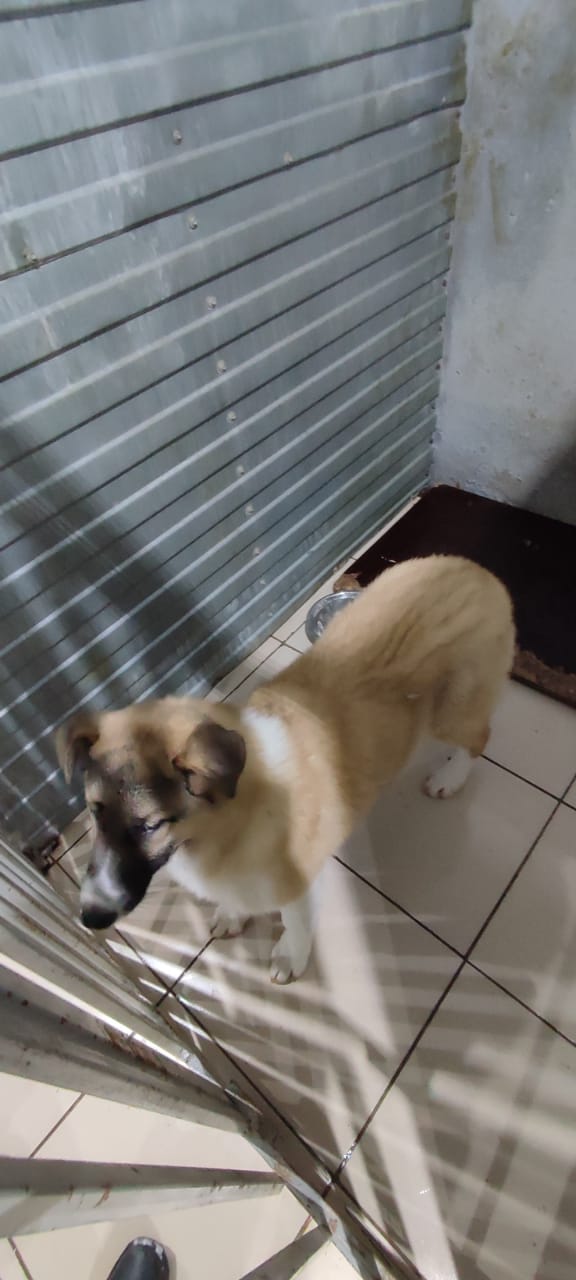 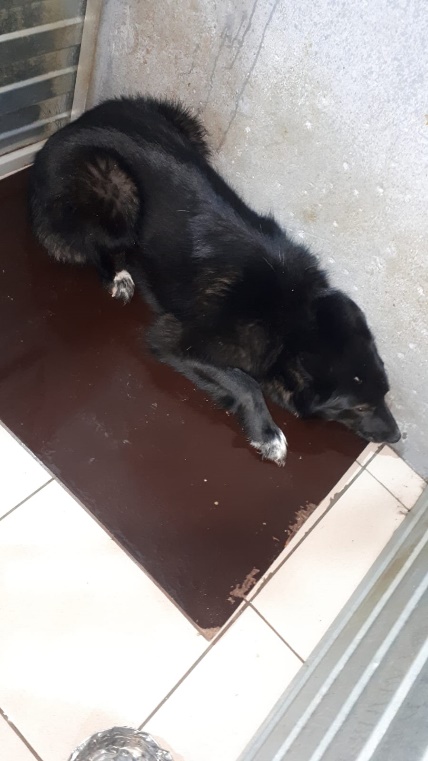 №32Отловлено: 19.01.2022ул. 2П-2 ЗПУ, 97 ст3Вид: собака.Порода/пол: беспородная, сука.Окрас: рыже-белый.Возраст: 1 год.Вес: 15 кг.Рост: 56 см в холке.Приметы: отсутствуют.Особенности поведения: Спокойная.
ИН:Вакцинация:Стерилизация:
Вет.паспорт: нет.№33Отловлено: 19.01.2022ул. Заводская, 27аВид: собака.Порода/пол: беспородный, кобель.Окрас: черный.Возраст: 3 года.Вес: 18 кг.Рост: 60 см в холке.Приметы: отсутствуют.Особенности поведения: Агрессивный.
ИН: 643110800241813Вакцинация: Кастрация: 03.12.2020
Вет.паспорт: нет.